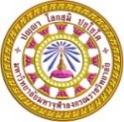 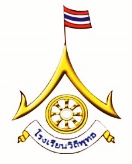 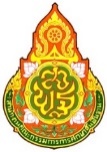 กำหนดการอบรมผู้บริหาร ครู และบุคลากร ในส่วนวิถีพุทธตามเงื่อนไข การรับรางวัลโรงเรียนวิถีพุทธชั้นนำรุ่นที่ ๗ และรุ่นที่ ๘ระหว่างวันที่ ๘ – ๙ เดือนตุลาคม พ.ศ. ๒๕๖๑ณ โรงบ้านบัว(สระพังวิทยา) ต.สว่าง อ.พรรณานิคม จ.สกลนครโดย ส่วนวางแผนและพัฒนาการอบรม สถาบันวิปัสสนาธุระ มหาวิทยาลัยมหาจุฬาลงกรณราชวิทยาลัย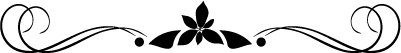 วันที่ ๑ ของการอบรมวันที่ ๒ ของการอบรมหมายเหตุ : 	- การตรงต่อเวลาคือคุณสมบัติของผู้พัฒนาตน- กำหนดการปรับเปลี่ยนตามความเหมาะสมกับสภาพธรรม- ปิดโทรศัพท์มือถือขณะปฏิบัติธรรม- สงบสำรวม กาย วาจา ใจ- ใส่ชุดขาวในการอบรมเวลากิจกรรมผู้รับผิดชอบ๐๗.๓๐ - ๐๘.๓๐ น. ลงทะเบียนรายงานตัว๐๘.๓๐ - ๐๙.๐๐ น. พิธีเปิด - ประธานในพิธีจุดธูปเทียนบูชาพระรัตนตรัย / กล่าวบูชาพระรัตนตรัย - ผู้จัดโครงการกล่าวรายงาน - ประธานในพิธีกล่าวให้โอวาท และกล่าวเปิดโครงการ - อาราธนาศีล / กล่าวคำสมาทานศีล ๕๐๙.๐๐ – ๑๐.๐๐ น.กิจกรรม “เปิดใจสู่ธรรม / กราบพระถึงแก่นแท้”๑๐.๐๐ – ๑๐.๓๐ น.พักเบรก๑๐.๓๐ - ๑๑.๓๐ น.บรรยายเชิงปฏิบัติการ เรื่อง “แนวทางการดำเนินงาน ของโรงเรียนวิถีพุทธ”๑๑.๓๐ - ๑๓.๐๐ น.รับประทานอาหารกลางวันอย่างมีสติ / พัก๑๓.๐๐ - ๑๖.๐๐ น.กิจกรรมกลุ่ม - อัตลักษณ์ ๒๙ ประการ สู่ความเป็นโรงเรียนวิถีพุทธ ๕ ด้าน - นำเสนอผลการระดมความคิดในกิจกรรมกลุ่ม๑๖.๐๐ - ๑๗.๐๐ น. พักอาบน้ำทำภารกิจส่วนตัว๑๗.๐๐ - ๑๘.๐๐ น.รับประทานอาหารเย็นอย่างมีสติ / พัก๑๘.๐๐ - ๑๙.๐๐ น.สวดมนต์ทำวัตรเย็น / บริหารสติเจริญปัญญา๑๙.๐๐ - ๑๙.๓๐ น.พักเบรก๑๙.๓๐ - ๒๑.๐๐ น.กิจกรรม “จุดเทียนอุดมการณ์จิตวิญญาณความเป็นครู”๒๑.๐๐ น.พักทำภารกิจส่วนตัว / เข้านอนอย่างมีสติ๐๕.๐๐ - ๐๖.๐๐ น.สัญญาณปลุกให้ตื่น / ทำภารกิจส่วนตัว๐๖.๐๐ - ๐๖.๓๐ น.สวดมนต์ทำวัตรเช้า / บริหารสติเจริญปัญญา๐๖.๓๐ - ๐๗.๐๐ น.เดินจงกรมรอบบริเวณ๐๗.๐๐ - ๐๘.๓๐ น.รับประทานอาหารเช้าอย่างมีสติ / พัก๐๘.๓๐ – ๑๐.๐๐ น.บรรยาย เรื่อง “การพัฒนาครูด้วยวิปัสสนากรรมฐานโรงเรียนวิถีพุทธ”๑๐.๐๐ - ๑๐.๓๐ น.พักเบรก๑๐.๓๐ - ๑๑.๓๐ น.ฝึกปฏิบัติวิปัสสนากรรมฐาน๑๑.๓๐ – ๑๓.๐๐ น.รับประทานอาหารกลางวันอย่างมีสติ / พัก๑๓.๐๐ - ๑๔.๓๐ น.บรรยายธรรม / ฝึกปฏิบัติวิปัสสนากรรมฐาน๑๔.๓๐ - ๑๕.๐๐ น.พักเบรก๑๕.๐๐ - ๑๕.๓๐ น.สนทนาธรรม๑๕.๓๐ - ๑๖.๐๐ น.พิธีปิด - ประธานในพิธีจุดธูปเทียนบูชาพระรัตนตรัย / กล่าวบูชาพระรัตนตรัย - ตัวแทนผู้เข้ารับการอบรมกล่าวสรุปผลโครงการ  - ประธานให้โอวาท และกล่าวปิดโครงการ - ถ่ายภาพร่วม เป็นที่ระลึก - เดินทางกลับโดยสวัสดิภาพ